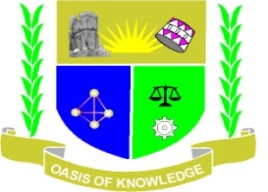 JARAMOGI OGINGA ODINGA UNIVERSITY OF SCIENCE AND TECHNOLOGYSCHOOL OF HEALTH SCIENCESUNIVERSITY EXAMINATION FOR THE DIPLOMA IN COMMUNITY HEALTH AND DEVELOPMENT1stYEAR 1ST SEMESTER 2016/2017KISUMU LEARNING CENTRECOURSE CODE:   HDC 2114COURSE TITLE: INTRODUCTION TO MEDICAL PARASITOLOGY AND      ENTOMOLOGYEXAM VENUE:--	                                   STREAM: DIPLOMA CHDDATE: 15/12/16                                             EXAM SESSION: 9.00 – 11.00 AMTIME: 1.30 HOURSInstructions:Answer all questions in section A and any other 2 questions in Section B. Candidates are advised not to write on the question paperCandidates must hand in their answer booklets to the invigilator while in the examination roomSECTION AAnswer all the questions in this sectionDefine the following terms:Zoophilic (1 mk)Cyst (1 mk)State twoimportances of knowing life cycle of parasites (2mks)State three source of exposure to helminthic infections (3 mks)State two differences between biological vectors and mechanical vectors (4 mks)Briefly discuss on the life cycle of mosquito (4 mks)Name two specimens used in the examination for Schistosomiasis (2 mk)Name two parasitic diseases caused by houseflies (2 mks)Briefly discuss on the harmful effects of parasites on their hosts (4 mks)List the four developmental stages of flukes inside the snail (4 mks)Differentiate between filariasis and malaria (3mks)SECTION BAnswer any TWO questions from this sectionDescribe the life cycle, mode of transmission, treatment and prevention of Giardia intestinalis in man (15 mks)Discuss the life cycle, treatment prevention and control of Taeniasaginata (15 mks)Discuss the life cycle, mode of transmission,diagnosis, treatment,  prevention and control of Ancylostomaduodenale(15 mks)a) Discuss on the types of parasites and hosts (8mks)b) Briefly discuss the morphological adaptations of helminthes to parasitism (7mks)